П О С Т А Н О В Л Е Н И Е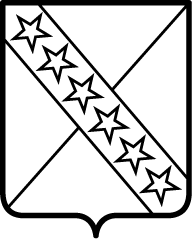 АДМИНИСТРАЦИИ ПРИАЗОВСКОГО СЕЛЬСКОГО ПОСЕЛЕНИЯ      ПРИМОРСКО-АХТАРСКОГО РАЙОНАот __________________                                                                                             № ________станица ПриазовскаяО внесении изменений и дополнений в постановление администрации Приазовского сельского поселения Приморско-Ахтарского района от 20 октября 2017 года № 205 "Об утверждении муниципальной программы"Комплексное и устойчивое развитие Приазовского сельского поселения Приморско-Ахтарского района в сфере дорожного хозяйства" на 2018-2020 годы"       В соответствии с Федеральным законом от 6 октября 2003 года № 131-ФЗ "Об общих принципах организации местного самоуправления в Российской Федерации", постановлением главы администрации (губернатора) Краснодарского края от 10 января 2018 года № 5 "Об утверждении распределения субсидий из краевого бюджета на 2018 год бюджетам муниципальных образований Краснодарского края и в соответствии с подпрограммой "Строительство, реконструкция, капитальный ремонт и ремонт автомобильных дорог общего пользования местного значения на территории Краснодарского края" государственной программы Краснодарского края "Развитие сети автомобильных дорог Краснодарского края", администрация Приазовского   сельского    поселения        Приморско-Ахтарского      района    п о с т а н о в л я е т:       1. Внести в приложение к постановлению администрации Приазовского сельского поселения Приморско-Ахтарского района от 20 октября 2017 года № 205 "Об утверждении муниципальной программы "Комплексное и устойчивое развитие Приазовского сельского поселения Приморско-Ахтарского района в сфере дорожного хозяйства" на 2018-2020 годы" "Муниципальная программа "Комплексное и устойчивое развитие Приазовского сельского поселения Приморско-Ахтарского района в сфере дорожного хозяйства" на 2018-2020 годы" следующие изменения и дополнения:        абзац"    "           изложить в следующей редакции:    "      "      абзац       "4.Обоснование ресурсного обеспечения муниципальной программыОбщий объем финансового обеспечения рассчитан на основании сводно-сметного расчета составляет: - 3620,7 тыс. рублей, в том числе по годам:    "    изложить в следующей редакции:    "4.Обоснование ресурсного обеспечения муниципальной программыОбщий объем финансового обеспечения рассчитан на основании сводно-сметного расчета составляет: - 17309,9 тыс. рублей, в том числе по годам:       "       1.1 приложение № 1 к муниципальной программе "Комплексное и устойчивое развитие Приазовского сельского поселения Приморско-Ахтарского района в сфере дорожного хозяйства" на 2018-2020 годы" ЦЕЛИ, ЗАДАЧИ И ЦЕЛЕВЫЕ ПОКАЗАТЕЛИ МУНИЦИПАЛЬНОЙ ПРОГРАММЫ "Комплексное и устойчивое развитие Приазовского сельского поселения Приморско-Ахтарского района  в сфере дорожного хозяйства" на 2018-2020 годы" изложить в новой редакции согласно приложению № 1 к настоящему постановлению.       1.2 приложение № 2 к муниципальной программе "Комплексное и устойчивое развитие Приазовского сельского поселения Приморско-Ахтарского района в сфере дорожного хозяйства" на 2018-2020 годы" ПЕРЕЧЕНЬ ОСНОВНЫХ МЕРОПРИЯТИЙ МУНИЦИПАЛЬНОЙ ПРОГРАММЫ  "Комплексное и устойчивое развитие Приазовского сельского поселения Приморско-Ахтарского района  в сфере дорожного хозяйства» на 2018-2020 годы  изложить в новой редакции согласно приложению № 2 к настоящему постановлению.       2. Контроль за выполнением настоящего постановления оставляю за собой.       3. Постановление вступает в силу с момента его подписания.Глава Приазовского сельского поселения Приморско-Ахтарского района                                                          Г.Л.Тур                                                 ЛИСТ  СОГЛАСОВАНИЯпроекта постановления администрации  Приазовского сельского поселенияПриморско-Ахтарского  районаот 17.01.2018 года  №  14"О внесении изменений и дополнений в постановление администрации Приазовского сельского поселения Приморско-Ахтарского района от 20 октября 2017 года № 205 "Об утверждении муниципальной программы"Комплексное и устойчивое развитие Приазовского сельского поселения Приморско-Ахтарского района в сфере дорожного хозяйства" на 2018-2020 годы""Проект составлен и внесен:специалист 1-ой категорииадминистрации Приазовского сельского поселения	   А.Н.СтепаненкоПроект согласован:	 Ведущий специалист администрации                                                        Приазовского сельского поселения                                             Е.Н. Чистякова  ПРИЛОЖЕНИЕ № 2ПРОГРАММЫ«Комплексное и устойчивое развитие Приазовского сельского поселения Приморско-Ахтарского района  в сфере дорожного хозяйства» на 2018-2020 годыСпециалист 1-ой категории  администрацииПриазовского сельского поселенияПриморско-Ахтарского района                                                                                                                             А.Н.СтепаненкоПЕРЕЧЕНЬ ОСНОВНЫХ МЕРОПРИЯТИЙ МУНИЦИПАЛЬНОЙ ПРОГРАММЫ  «Комплексное и устойчивое развитие Приазовского сельского поселения Приморско-Ахтарского района  в сфере дорожного хозяйства» на 2018-2020 годы Специалист 1-ой категории  администрацииПриазовского сельского поселенияПриморско-Ахтарского района                                                                                                                             А.Н.СтепаненкоОбъемы бюджетных ассигнований муниципальной программыобщий объем финансовых ресурсов, предусмотренных на реализацию муниципальной программы составляет 3620,7 тыс. рублей, в том числе из средств бюджета поселения (дорожный фонд) – 3620,7 тыс. рублей, в том числе по годам:2018 год – 1116,1 тыс. рублей2019 год – 1253,8 тыс. рублей2020 год – 1250,8 тыс. рублейОбъемы бюджетных ассигнований муниципальной программыобщий объем финансовых ресурсов, предусмотренных на реализацию муниципальной программы составляет 17309,9 тыс. рублей, в том числе из средств бюджета поселения (дорожный фонд) – 3620,7 тыс. рублей за счет средств краевого бюджета в сумме 13689,2 тыс. рублей, в том числе по годам:2018 год – 14805,3 тыс. рублей, из них:за счет средств местного бюджета 1116,1 тыс. рублей,за счет средств краевого бюджета 13689,2 тыс. рублей; 2019 год – 1253,8 тыс. рублей;2020 год – 1250,8 тыс. рублей.тыс. рублейтыс. рублейтыс. рублейтыс. рублейтыс. рублейтыс. рублейтыс. рублейтыс. рублей№
п/пНаименование мероприятияИсточник финанси-рованияОбъем финанси-рования, всегов том числе:в том числе:в том числе:Получатели бюджетных средств№
п/пНаименование мероприятияИсточник финанси-рованияОбъем финанси-рования, всего2018 год2019 год2020 годПолучатели бюджетных средств123456781Капитальный ремонт и ремонт автомобильных дорог местного значения в населенных пунктах поселении, грейдированиебюджетпоселения3320,71016,11153,81150,8администрация Приазовского сельского поселения Приморско-Ахтарского района1Капитальный ремонт и ремонт автомобильных дорог местного значения в населенных пунктах поселении, грейдированиекраевой бюджет0000администрация Приазовского сельского поселения Приморско-Ахтарского района1.1Капитальный ремонт автомобильной дороги местного значения на территории Приазовского сельского поселения Приморско-Ахтарского района по ул.Коммунистической от ул.Ленина до трассы Тимашевск-Приморско-Ахтарскбюджетпоселения710,5710,5001.2Ремонт ул. Театральной от ПК0+00 (ул. Дружбы) до ПК3+75, от ПК4+74 до ПК12+42 в ст-це Приазовскойбюджетпоселения305,6305,6001.3грейдированиебюджетпоселения2304,601153,81150,82обеспечение безопасности дорожного движенибюджетпоселения300,0100,0100,0100,02обеспечение безопасности дорожного движеникраевой бюджет00002.1Установка дорожных знаковбюджетпоселения300,0100,0100,0100,0Всего3620,71116,11253,81250,8тыс. рублейтыс. рублейтыс. рублейтыс. рублейтыс. рублейтыс. рублейтыс. рублейтыс. рублей№
п/пНаименование мероприятияИсточник финанси-рованияОбъем финанси-рования, всегов том числе:в том числе:в том числе:Получатели бюджетных средств№
п/пНаименование мероприятияИсточник финанси-рованияОбъем финанси-рования, всего2018 год2019 год2020 годПолучатели бюджетных средств123456781.Капитальный ремонт и ремонт автомобильных дорог общего пользования местного значения Итого17009,914705,31153,81150,8администрация Приазовского сельского поселения Приморско-Ахтарского района1.Капитальный ремонт и ремонт автомобильных дорог общего пользования местного значения бюджетпоселения3320,71016,11153,81150,8администрация Приазовского сельского поселения Приморско-Ахтарского района1.Капитальный ремонт и ремонт автомобильных дорог общего пользования местного значения краевой бюджет13689,213689,200администрация Приазовского сельского поселения Приморско-Ахтарского района1.1Капитальный ремонт автомобильной дороги местного значения на территории Приазовского сельского поселения Приморско-Ахтарского района по ул.Коммунистической от ул.Ленина до трассы Тимашевск-Приморско-Ахтарскбюджетпоселения720,6720,6001.2Текущий ремонт, содержание автомобильных дорог местного значения поселения, грейдированиебюджетпоселения195,5195,5001.3грейдированиебюджетпоселения2404,6100,01153,81150,82обеспечение безопасности дорожного движениябюджетпоселения300,0100,0100,0100,02обеспечение безопасности дорожного движениякраевой бюджет00002.1Установка дорожных знаковбюджетпоселения300,0100,0100,0100,0Всего, в том числе:17309,914805,31253,81250,8бюджет поселения3620,71116,11253,81250,8краевой бюджет13689,213689,20,00,0Приложение № 1 к постановлению администрацииПриазовского сельского поселенияПриморско-Ахтарского районаот 17 января 2018 года № 14ПРИЛОЖЕНИЕ № 1к муниципальной программе  "Комплексное и устойчивое развитие Приазовского сельского поселения Приморско-Ахтарского района  в сфере дорожного хозяйства№п/пНаименование целевого показателяЕдиницаизмеренияСта-тус*Значение показателейЗначение показателейЗначение показателейЗначение показателейЗначение показателей№п/пНаименование целевого показателяЕдиницаизмеренияСта-тус*1-й год реализации2-й год реализации3-й год реализации….N год реализации1234567891Муниципальная программа «Комплексное и устойчивое развитие Приазовского сельского поселения Приморско-Ахтарского района  в сфере дорожного хозяйства»Муниципальная программа «Комплексное и устойчивое развитие Приазовского сельского поселения Приморско-Ахтарского района  в сфере дорожного хозяйства»Муниципальная программа «Комплексное и устойчивое развитие Приазовского сельского поселения Приморско-Ахтарского района  в сфере дорожного хозяйства»Муниципальная программа «Комплексное и устойчивое развитие Приазовского сельского поселения Приморско-Ахтарского района  в сфере дорожного хозяйства»Муниципальная программа «Комплексное и устойчивое развитие Приазовского сельского поселения Приморско-Ахтарского района  в сфере дорожного хозяйства»Муниципальная программа «Комплексное и устойчивое развитие Приазовского сельского поселения Приморско-Ахтарского района  в сфере дорожного хозяйства»Муниципальная программа «Комплексное и устойчивое развитие Приазовского сельского поселения Приморско-Ахтарского района  в сфере дорожного хозяйства»Муниципальная программа «Комплексное и устойчивое развитие Приазовского сельского поселения Приморско-Ахтарского района  в сфере дорожного хозяйства»Цель: развитие сети автомобильных дорог местного значения, повышение транспортно-эксплуатационного состояния сети автомобильных дорог местного значения поселения, безопасность дорожного движенияЦель: развитие сети автомобильных дорог местного значения, повышение транспортно-эксплуатационного состояния сети автомобильных дорог местного значения поселения, безопасность дорожного движенияЦель: развитие сети автомобильных дорог местного значения, повышение транспортно-эксплуатационного состояния сети автомобильных дорог местного значения поселения, безопасность дорожного движенияЦель: развитие сети автомобильных дорог местного значения, повышение транспортно-эксплуатационного состояния сети автомобильных дорог местного значения поселения, безопасность дорожного движенияЦель: развитие сети автомобильных дорог местного значения, повышение транспортно-эксплуатационного состояния сети автомобильных дорог местного значения поселения, безопасность дорожного движенияЦель: развитие сети автомобильных дорог местного значения, повышение транспортно-эксплуатационного состояния сети автомобильных дорог местного значения поселения, безопасность дорожного движенияЦель: развитие сети автомобильных дорог местного значения, повышение транспортно-эксплуатационного состояния сети автомобильных дорог местного значения поселения, безопасность дорожного движенияЦель: развитие сети автомобильных дорог местного значения, повышение транспортно-эксплуатационного состояния сети автомобильных дорог местного значения поселения, безопасность дорожного движенияЗадача: выполнение работ по капитальному ремонту и ремонту автомобильных дорог местного значения поселения, включая проектно-изыскательские работы, повышение транспортно-эксплуатационного состояния сети автомобильных дорог местного значения на территории поселения,  выполнение мероприятий по ликвидации последствий чрезвычайных ситуаций на автомобильных дорогах местного значения поселения, содержание улично-дорожной сети Приазовского сельского  поселения Приморско-Ахтарского района, безопасность дорожного движенияЗадача: выполнение работ по капитальному ремонту и ремонту автомобильных дорог местного значения поселения, включая проектно-изыскательские работы, повышение транспортно-эксплуатационного состояния сети автомобильных дорог местного значения на территории поселения,  выполнение мероприятий по ликвидации последствий чрезвычайных ситуаций на автомобильных дорогах местного значения поселения, содержание улично-дорожной сети Приазовского сельского  поселения Приморско-Ахтарского района, безопасность дорожного движенияЗадача: выполнение работ по капитальному ремонту и ремонту автомобильных дорог местного значения поселения, включая проектно-изыскательские работы, повышение транспортно-эксплуатационного состояния сети автомобильных дорог местного значения на территории поселения,  выполнение мероприятий по ликвидации последствий чрезвычайных ситуаций на автомобильных дорогах местного значения поселения, содержание улично-дорожной сети Приазовского сельского  поселения Приморско-Ахтарского района, безопасность дорожного движенияЗадача: выполнение работ по капитальному ремонту и ремонту автомобильных дорог местного значения поселения, включая проектно-изыскательские работы, повышение транспортно-эксплуатационного состояния сети автомобильных дорог местного значения на территории поселения,  выполнение мероприятий по ликвидации последствий чрезвычайных ситуаций на автомобильных дорогах местного значения поселения, содержание улично-дорожной сети Приазовского сельского  поселения Приморско-Ахтарского района, безопасность дорожного движенияЗадача: выполнение работ по капитальному ремонту и ремонту автомобильных дорог местного значения поселения, включая проектно-изыскательские работы, повышение транспортно-эксплуатационного состояния сети автомобильных дорог местного значения на территории поселения,  выполнение мероприятий по ликвидации последствий чрезвычайных ситуаций на автомобильных дорогах местного значения поселения, содержание улично-дорожной сети Приазовского сельского  поселения Приморско-Ахтарского района, безопасность дорожного движенияЗадача: выполнение работ по капитальному ремонту и ремонту автомобильных дорог местного значения поселения, включая проектно-изыскательские работы, повышение транспортно-эксплуатационного состояния сети автомобильных дорог местного значения на территории поселения,  выполнение мероприятий по ликвидации последствий чрезвычайных ситуаций на автомобильных дорогах местного значения поселения, содержание улично-дорожной сети Приазовского сельского  поселения Приморско-Ахтарского района, безопасность дорожного движенияЗадача: выполнение работ по капитальному ремонту и ремонту автомобильных дорог местного значения поселения, включая проектно-изыскательские работы, повышение транспортно-эксплуатационного состояния сети автомобильных дорог местного значения на территории поселения,  выполнение мероприятий по ликвидации последствий чрезвычайных ситуаций на автомобильных дорогах местного значения поселения, содержание улично-дорожной сети Приазовского сельского  поселения Приморско-Ахтарского района, безопасность дорожного движенияЗадача: выполнение работ по капитальному ремонту и ремонту автомобильных дорог местного значения поселения, включая проектно-изыскательские работы, повышение транспортно-эксплуатационного состояния сети автомобильных дорог местного значения на территории поселения,  выполнение мероприятий по ликвидации последствий чрезвычайных ситуаций на автомобильных дорогах местного значения поселения, содержание улично-дорожной сети Приазовского сельского  поселения Приморско-Ахтарского района, безопасность дорожного движения1.1Целевой показатель: Капитальный ремонт и ремонт автомобильных дорог общего пользования местного значения в населенных пунктах поселения, грейдирование и содержание улично-дорожной сети Приазовского сельского  поселения Приморско-Ахтарского районакм.10,048,98,91.2Целевой показатель: Безопасность дорожного движения (дорожные знаки)шт.1819202.Основное мероприятие №1 «Капитальный ремонт и ремонт автомобильных дорог общего пользования местного значения »Основное мероприятие №1 «Капитальный ремонт и ремонт автомобильных дорог общего пользования местного значения »Основное мероприятие №1 «Капитальный ремонт и ремонт автомобильных дорог общего пользования местного значения »Основное мероприятие №1 «Капитальный ремонт и ремонт автомобильных дорог общего пользования местного значения »Основное мероприятие №1 «Капитальный ремонт и ремонт автомобильных дорог общего пользования местного значения »Основное мероприятие №1 «Капитальный ремонт и ремонт автомобильных дорог общего пользования местного значения »Основное мероприятие №1 «Капитальный ремонт и ремонт автомобильных дорог общего пользования местного значения »Основное мероприятие №1 «Капитальный ремонт и ремонт автомобильных дорог общего пользования местного значения »Цель: Формирование улично-дорожной сети местного значения, соответствующей потребностям населения и экономики Приазовского сельского поселения Приморско-Ахтарского районаЦель: Формирование улично-дорожной сети местного значения, соответствующей потребностям населения и экономики Приазовского сельского поселения Приморско-Ахтарского районаЦель: Формирование улично-дорожной сети местного значения, соответствующей потребностям населения и экономики Приазовского сельского поселения Приморско-Ахтарского районаЦель: Формирование улично-дорожной сети местного значения, соответствующей потребностям населения и экономики Приазовского сельского поселения Приморско-Ахтарского районаЦель: Формирование улично-дорожной сети местного значения, соответствующей потребностям населения и экономики Приазовского сельского поселения Приморско-Ахтарского районаЦель: Формирование улично-дорожной сети местного значения, соответствующей потребностям населения и экономики Приазовского сельского поселения Приморско-Ахтарского районаЦель: Формирование улично-дорожной сети местного значения, соответствующей потребностям населения и экономики Приазовского сельского поселения Приморско-Ахтарского районаЦель: Формирование улично-дорожной сети местного значения, соответствующей потребностям населения и экономики Приазовского сельского поселения Приморско-Ахтарского районаЗадача: Выполнение мероприятий по капитальному ремонту и ремонту улично-дорожной сети Приазовского сельского  Приморско-Ахтарского района; повышение транспортно-эксплуатационного состояния и содержание  улично-дорожной сети Приазовского сельского  поселения Приморско-Ахтарского районаЗадача: Выполнение мероприятий по капитальному ремонту и ремонту улично-дорожной сети Приазовского сельского  Приморско-Ахтарского района; повышение транспортно-эксплуатационного состояния и содержание  улично-дорожной сети Приазовского сельского  поселения Приморско-Ахтарского районаЗадача: Выполнение мероприятий по капитальному ремонту и ремонту улично-дорожной сети Приазовского сельского  Приморско-Ахтарского района; повышение транспортно-эксплуатационного состояния и содержание  улично-дорожной сети Приазовского сельского  поселения Приморско-Ахтарского районаЗадача: Выполнение мероприятий по капитальному ремонту и ремонту улично-дорожной сети Приазовского сельского  Приморско-Ахтарского района; повышение транспортно-эксплуатационного состояния и содержание  улично-дорожной сети Приазовского сельского  поселения Приморско-Ахтарского районаЗадача: Выполнение мероприятий по капитальному ремонту и ремонту улично-дорожной сети Приазовского сельского  Приморско-Ахтарского района; повышение транспортно-эксплуатационного состояния и содержание  улично-дорожной сети Приазовского сельского  поселения Приморско-Ахтарского районаЗадача: Выполнение мероприятий по капитальному ремонту и ремонту улично-дорожной сети Приазовского сельского  Приморско-Ахтарского района; повышение транспортно-эксплуатационного состояния и содержание  улично-дорожной сети Приазовского сельского  поселения Приморско-Ахтарского районаЗадача: Выполнение мероприятий по капитальному ремонту и ремонту улично-дорожной сети Приазовского сельского  Приморско-Ахтарского района; повышение транспортно-эксплуатационного состояния и содержание  улично-дорожной сети Приазовского сельского  поселения Приморско-Ахтарского районаЗадача: Выполнение мероприятий по капитальному ремонту и ремонту улично-дорожной сети Приазовского сельского  Приморско-Ахтарского района; повышение транспортно-эксплуатационного состояния и содержание  улично-дорожной сети Приазовского сельского  поселения Приморско-Ахтарского района2.1Целевой показатель: количество отремонтированных километров, в том числе  грейдирование км.9,5758,98,92.2Целевой показатель: количество отремонтированных километров по ул. Коммунистической от ул. Ленина до трассы Тимашевск-Приморско-Ахтарсккм.0,4650,00,02.3Содержание улично-дорожной сети Приазовского сельского  поселения Приморско-Ахтарского районакм..9,5758,98,93.Основное мероприятие № 2 «Безопасность дорожного движения (дорожные знаки)»Основное мероприятие № 2 «Безопасность дорожного движения (дорожные знаки)»Основное мероприятие № 2 «Безопасность дорожного движения (дорожные знаки)»Основное мероприятие № 2 «Безопасность дорожного движения (дорожные знаки)»Основное мероприятие № 2 «Безопасность дорожного движения (дорожные знаки)»Основное мероприятие № 2 «Безопасность дорожного движения (дорожные знаки)»Основное мероприятие № 2 «Безопасность дорожного движения (дорожные знаки)»Основное мероприятие № 2 «Безопасность дорожного движения (дорожные знаки)»Цель: Обеспечение безопасности дорожного движенияЦель: Обеспечение безопасности дорожного движенияЦель: Обеспечение безопасности дорожного движенияЦель: Обеспечение безопасности дорожного движенияЦель: Обеспечение безопасности дорожного движенияЦель: Обеспечение безопасности дорожного движенияЦель: Обеспечение безопасности дорожного движенияЦель: Обеспечение безопасности дорожного движенияЗадача: повышение транспортно-эксплуатационного состояния сети автомобильных дорог местного значения на территории Приазовского сельского поселения Приморско-Ахтарского района; выполнение мероприятий по ликвидации последствий чрезвычайных ситуаций на автомобильных дорогах местного значения Приазовского сельского поселения Приморско-Ахтарского района;Задача: повышение транспортно-эксплуатационного состояния сети автомобильных дорог местного значения на территории Приазовского сельского поселения Приморско-Ахтарского района; выполнение мероприятий по ликвидации последствий чрезвычайных ситуаций на автомобильных дорогах местного значения Приазовского сельского поселения Приморско-Ахтарского района;Задача: повышение транспортно-эксплуатационного состояния сети автомобильных дорог местного значения на территории Приазовского сельского поселения Приморско-Ахтарского района; выполнение мероприятий по ликвидации последствий чрезвычайных ситуаций на автомобильных дорогах местного значения Приазовского сельского поселения Приморско-Ахтарского района;Задача: повышение транспортно-эксплуатационного состояния сети автомобильных дорог местного значения на территории Приазовского сельского поселения Приморско-Ахтарского района; выполнение мероприятий по ликвидации последствий чрезвычайных ситуаций на автомобильных дорогах местного значения Приазовского сельского поселения Приморско-Ахтарского района;Задача: повышение транспортно-эксплуатационного состояния сети автомобильных дорог местного значения на территории Приазовского сельского поселения Приморско-Ахтарского района; выполнение мероприятий по ликвидации последствий чрезвычайных ситуаций на автомобильных дорогах местного значения Приазовского сельского поселения Приморско-Ахтарского района;Задача: повышение транспортно-эксплуатационного состояния сети автомобильных дорог местного значения на территории Приазовского сельского поселения Приморско-Ахтарского района; выполнение мероприятий по ликвидации последствий чрезвычайных ситуаций на автомобильных дорогах местного значения Приазовского сельского поселения Приморско-Ахтарского района;Задача: повышение транспортно-эксплуатационного состояния сети автомобильных дорог местного значения на территории Приазовского сельского поселения Приморско-Ахтарского района; выполнение мероприятий по ликвидации последствий чрезвычайных ситуаций на автомобильных дорогах местного значения Приазовского сельского поселения Приморско-Ахтарского района;Задача: повышение транспортно-эксплуатационного состояния сети автомобильных дорог местного значения на территории Приазовского сельского поселения Приморско-Ахтарского района; выполнение мероприятий по ликвидации последствий чрезвычайных ситуаций на автомобильных дорогах местного значения Приазовского сельского поселения Приморско-Ахтарского района;3.3.1Целевой показатель, количество приобретенных  и установленных знаковШт.181920Приложение № 2 к постановлению администрацииПриазовского сельского поселенияПриморско-Ахтарского районаот 17 января 2018 года № 14	ПРИЛОЖЕНИЕ № 2к муниципальной программе  "Комплексное и устойчивое развитие Приазовского сельского поселения Приморско-Ахтарского района                                                                                           в сфере дорожного хозяйства№п/пНаименование мероприятияИсточники финансированияОбъем финанси-рования, всего(тыс. рублей)В том числе по годамВ том числе по годамВ том числе по годамВ том числе по годамНепосред-ственный результат реализации мероприятияУчастник муниципальной программы (к примеру, муниципальный заказчик, главный распорядитель (распорядитель) бюджетных средств, исполнитель)№п/пНаименование мероприятияИсточники финансированияОбъем финанси-рования, всего(тыс. рублей)1 год реали-зации2 год реали-зации3 год реали-зацииN год реали-зацииНепосред-ственный результат реализации мероприятияУчастник муниципальной программы (к примеру, муниципальный заказчик, главный распорядитель (распорядитель) бюджетных средств, исполнитель)12345678910     1.Основноемероприятие № 1 «Капитальный ремонт и ремонт автомобильных дорог общего пользования местного значения»всего17709,914705,31153,81150,8Капитальный ремонт ул. Коммунистической от ул. Ленина до трассы Тимашевск-Приморско-Ахтарск, грейдирование всех улиц поселения, содержание  улично-дорожной сети Приазовского сельского  поселения Приморско-Ахтарского района     1.Основноемероприятие № 1 «Капитальный ремонт и ремонт автомобильных дорог общего пользования местного значения»местный бюджет3320,71016,11153,81150,8     1.Основноемероприятие № 1 «Капитальный ремонт и ремонт автомобильных дорог общего пользования местного значения»краевой бюджет13689,213689,200     1.Основноемероприятие № 1 «Капитальный ремонт и ремонт автомобильных дорог общего пользования местного значения»федеральный бюджет0000     1.Основноемероприятие № 1 «Капитальный ремонт и ремонт автомобильных дорог общего пользования местного значения»внебюджетные источники00002.Основное мероприятие №2«Безопасность дорожного движения (дорожные знаки)»всего300,0100,0100,0100,0Установка 18 дорожных знаков в 2018 году, в 2019 19 знаков в 2020  - 20 штук2.Основное мероприятие №2«Безопасность дорожного движения (дорожные знаки)»местный бюджет300,0100,0100,0100,02.Основное мероприятие №2«Безопасность дорожного движения (дорожные знаки)»краевой бюджет00002.Основное мероприятие №2«Безопасность дорожного движения (дорожные знаки)»федеральный бюджет00002.Основное мероприятие №2«Безопасность дорожного движения (дорожные знаки)»внебюджетные источники0000Итоговсего17309,914805,31253,81250,8Итогоместный бюджет3620,71116,11253,81250,8Итогокраевой бюджет13689,213689,200Итогофедеральный бюджет0000Итоговнебюджетные источники0000